Заслушав информацию финансового отдела администрации Переволоцкого района, информацию от главы администрации  МО Южноуральский сельсовет  и специалиста по бухучету, Совет депутатов Р Е Ш И Л:Утвердить цифры бюджета муниципального образования Южноуральский сельсовет по доходам в размере – 10757,8тыс. рублей; 7295,1тыс. рублей; 5155,5тыс. рублей; по расходам – 10757,8тыс. рублей; 7295,1тыс. рублей; 5155,5тыс. рублей;Формирование бюджета на 2020и на плановый период 2021 и 2022 годов» года осуществлять без дефицита.Провести публичные слушания «О бюджете муниципального образования Южноуральский сельсовет на 2020 год и на плановый период 2021 и 2022 годов» в сроки и на основании Положения о публичных слушаниях.Администрации Южноуральского сельсовета совместно с  постоянной комиссией - «мандатной, по бюджетной, налоговой и финансовой политике,   по образованию, здравоохранению, делам молодежи, культуре, спорту, национальным вопросам и вопросам социального обеспечения»,  продолжить работу над бюджетом МО Южноуральский сельсовет на 2020 год и на плановый период 2021 и 2022 годов»Приложение: 4 л.Председатель Совета депутатов-Глава муниципального образованияЮжноуральский сельсовет                                                            В.Д.Захаров     Разослано: РАЙФО, постоянную- мандатную  по бюджетной, налоговой и финансовой политике,   по образованию, здравоохранению, делам молодежи, культуре, спорту, национальным вопросам и вопросам социального обеспечения.Приложение к Решению Совета депутатов  от 27.12.2019 № 137Статья 1.1.Утвердить основные характеристики бюджета МО Южноуральский сельсовет на 2020 год и на плановый период 2021 и 2022 годов:1) прогнозируемый общий объем доходов –10757,8 тыс. рублей; 7295,1 тыс. рублей; 5155,5 тыс. рублей;2) общий объем расходов – 10757,8 тыс. рублей; 7295,1 тыс. рублей; 5155,5 тыс. рублей;         3) условно-утвержденные расходы на 2021в сумме 122,6 руб.; на 2022 год в сумме 247,0 руб.               4) прогнозируемый дефицит бюджета муниципального образования – 0,0 тыс.рублей;          5) верхний предел муниципального внутреннего долга МО Южноуральский сельсовет на 1 января 2019 года – 0,0 тыс.рублей, в том числе верхний предел долга по муниципальным гарантиям – 0,0 тыс.рублей.Статья 2Учесть поступление доходов в бюджет муниципального сельского поселения по кодам видов доходов, подвидов доходов на 2020 год согласно приложению 1 к настоящему Решению.Статья 3Утвердить распределение бюджетных ассигнований бюджета муниципального сельского поселения по разделам и подразделам классификации расходов бюджета поселения на 2020 год и на плановый период 2021 и 2022 годов согласно приложению 2 к настоящему Решению.Статья 4Утвердить ведомственную структуру расходов бюджета муниципального сельского поселения на 2020 год и на плановый период 2021 и 2022 годов согласно приложению 3 к настоящему Решению.Статья 5Утвердить распределение бюджетных ассигнований бюджета муниципального сельского поселения по разделам, подразделам, целевым статьям (муниципальным программам МО Южноуральский сельсовет Переволоцкого района Оренбургской области и непрограммным направлениям деятельности), группам и подгруппам видов расходов классификации расходов на 2020 год и на плановый период 2021 и 2022 годов согласно приложению 4 к настоящему Решению.Статья 6Утвердить распределение бюджетных ассигнований бюджета муниципального сельского поселения по целевым статьям (муниципальным программам МО Южноуральский сельсовет Переволоцкого района Оренбургской области и непрограммным направлениям деятельности), разделам, подразделам, группам и подгруппам видов расходов классификации расходов на 2020 год и на плановый период 2021 и 2022годов согласно приложению 5 к настоящему Решению.Статья 7.Утвердить источники внутреннего финансирования дефицита бюджета МО Южноуральский сельсовет на 2020 год и на плановый период 2021 и 2022 годов согласно приложению 6.Статья 8Утвердить общий объем бюджетных ассигнований на исполнение публичных нормативных обязательств на 2020 год и на плановый период 2021 и 2022годов в сумме 0 тыс. рублей. Статья 9.Утвердить межбюджетные трансферты, передаваемые бюджету района из бюджетов поселения на осуществление части полномочий по решению вопросов местного значения на 2020 год в размере 135,2 тыс. рублей, на 2021 размере 135,2тыс. рублей, и на 2022год размере 135,2тыс. рублей.Статья 10.Установить, что доходы, дополнительно полученные при исполнении местного бюджета направляются на финансирование расходов, предусмотренных нормативными актами, не обеспеченными или обеспеченными не в полной мере источниками финансирования в 2020 год и на плановый период 2021 и 2022 годов.Статья 11.              Установить, что бюджетные ассигнования дорожного фонда муниципального    образования Южноуральский сельсовет Переволоцкого района   Оренбургской области в 2020 году и на плановый период 2021 и 2022 годов формируются за счет акцизов; за счет налога на доходы с физических лиц 18210102010011000110 в размере 70%- бюджетные ассигнования дорожного фонда муниципального образования Южноуральский сельсовет Переволоцкого района Оренбургской области составляют в 2020 году  823,0тыс. рублей, в 2021 году-2834,0тыс. рублей, в 2022 году 852,0 тыс. рублей – направляются на строительство, реконструкцию, капитальный ремонт, очистку от снега, ремонт и содержание автомобильных дорог общего пользования местного значения, и на осуществление расходов, связанных с оформлением дорог и их освещением (за исключением  автомобильных дорог и используются в соответствии с Положением «О муниципальном дорожном фонде МО Южноуральский сельсовет Переволоцкого района Оренбургской области», утвержденным решением Совета депутатов.Статья 121. Утвердить программу муниципальных внутренних заимствованиймуниципального образования Южноуральский сельсовет Переволоцкого района Оренбургской области на 2020 год и на плановый период 2021 и 2022 годов согласно приложению 7 к настоящему Решению.2. Установить объем расходов на обслуживание муниципального внутреннего долга МО Южноуральский сельсовет Переволоцкого района Оренбургской области на 2020 год и на плановый период 2021 и 2022 годов в сумме 0,0 тыс. рублей.3. Установить предельный объем муниципального долга МО Южноуральский сельсовет Переволоцкого района Оренбургской области на 2020 год и на плановый период 2021 и 2022 годов  в сумме 0,0 тыс. рублей.Статья 131. Утвердить программу муниципальных гарантий МО Южноуральский сельсовет Переволоцкого района Оренбургской области в валюте Российской Федерации на 2020 год и на плановый период 2021 и 2022 годов согласно приложению 8 к настоящему Решению.2. Установить, что предоставление муниципальных гарантий МО Южноуральский сельсовет Переволоцкого района в валюте Российской Федерации осуществляется в соответствии с Решением Совета депутатов МО Южноуральский сельсовет Переволоцкого района Оренбургской области «О порядке предоставления муниципальных гарантий МО Южноуральский сельсовет Переволоцкого района».Статья 14.Утвердить нормативы отчислений налогов и сборов в бюджет муниципального сельского поселения на 2020 год и на плановый период 2021 и 2022 годов согласно приложению 9.Статья 15.1. Утвердить перечень главных администраторов доходов муниципального сельского поселения на 2020 год и на плановый период 2021 и 2022 годов согласно приложению 10 к настоящему Решению.2. Утвердить перечень главных администраторов источников финансирования дефицита бюджета муниципального сельского поселенияна 2020 год и на плановый период 2021и 2022 годов год согласно приложению 11к настоящему Решению.Статья 16.Установить, что размеры окладов денежного содержания по должностям муниципальной службы МО Южноуральский сельсовет Переволоцкого района Оренбургской области с 1 октября2020 года будут индексироваться.Статья 17.В расходной части бюджета муниципального образования Южноуральский сельсовет Переволоцкого района Оренбургской области создается резервный фонд муниципального образования Южноуральский сельсовет Переволоцкого района Оренбургской области на 2020год  в размере 5,0 тыс. руб., на 2021 год в размере 5,0 тыс. руб., на 2022 год в размере 5,0 тыс. руб., утвержденного в решении о бюджете на соответствующий период объема расходов бюджета.Порядок образования и расходования средств резервного фонда определяется Положением о порядке образования и расходования средств резервного фонда муниципального образования Южноуральский сельсовет Переволоцкого района Оренбургской области. Статья 18.Настоящее Решение вступает в силу со дня его обнародования и распространяет свое действие на правоотношения, возникающие с 1 января 2020 года. Контроль за исполнением настоящего Решения возложить на постоянную комиссию по бюджетной, налоговой и финансовой политике,   по образованию, здравоохранению, делам молодежи, культуре, спорту, национальным вопросам и вопросам социального обеспечения.Председатель Совета депутатов-Глава муниципального образованияЮжноуральский сельсовет                                                                     В.Д.Захаров     Приложение 1к Решению Совета  депутатов Южноуральского сельсовета «О бюджете муниципального образования Южноуральского сельсовета Переволоцкого района Оренбургской области на 2020 год и плановый период  2021 и 2022 годов»от 27.12.2019 г  № 137ПОСТУПЛЕНИЕ ДОХОДОВ В БЮДЖЕТ МУНИЦИПАЛЬНОГО ОБРАЗОВАНИЯЮЖНОУРАЛЬСКОГО СЕЛЬСОВЕТА ПЕРЕВОЛОЦКОГО РАЙОНА ОРЕНБУРГСКОЙ ОБЛАСТИПО КОДАМ ВИДОВ ДОХОДОВ, ПОДВИДОВ ДОХОДОВ НА 2020 ГОД  И ПЛАНОВЫЙ ПЕРИОД 2021 и 2022 ГОДОВ                                                                                                                                                                                                                                 (тыс.рублей)Приложение 2к Решению Совета депутатов Южноуральского сельсовета Переволоцкого района «О бюджете Южноуральского сельсовета на 2020 год и плановый  период 2021 и  2022 годов»от 27.12.2019 № 137РАСПРЕДЕЛЕНИЕ БЮДЖЕТНЫХ АССИГНОВАНИЙ БЮДЖЕТА ЮЖНОУРАЛЬСКОГО СЕЛЬСОВЕТА ПО РАЗДЕЛАМ И ПОДРАЗДЕЛАМ КЛАССИФИКАЦИИ РАСХОДОВ БЮДЖЕТА ЮЖНОУРАЛЬСКОГО СЕЛЬСОВЕТА НА 2020 ГОД И ПЛАНОВЫЙ ПЕРИОД 2021 И 2022 ГОДОВ(Тыс. рублей)Приложение 3к  бюджету муниципального образования Южноуральский сельсовет Переволоцкого района Оренбургской области на 2020год и плановый период 2021 и 2022 годовот 27.12.2019 № 137ВЕДОМСТВЕННАЯ СТРУКТУРА РАСХОДОВ  БЮДЖЕТА МУНИЦИПАЛЬНОГО ОБРАЗОВАНИЯ ЮЖНОУРАЛЬСКИЙ СЕЛЬСОВЕТ ПЕРЕВОЛОЦКОГО РАЙОНА ОРЕНБУРГСКОЙ ОБЛАСТИ   НА 2020  ГОД И ПЛАНОВЫЙ ПЕРИОД 2021 И 2022 ГОДОВПриложение 4к  бюджету муниципального образования Южноуральский сельсовет Переволоцкого района Оренбургской области на 2020год и плановый период 2021 и 2022 годовот 27.12.2019 № 137РАСПРЕДЕЛЕНИЕ БЮДЖЕТНЫХ АССИГНОВАНИЙ  БЮДЖЕТА МО ЮЖНОУРАЛЬСКИЙ  СЕЛЬСОВЕТ  ПО РАЗДЕЛАМ, ПОДРАЗДЕЛАМ, ЦЕЛЕВЫМ СТАТЬЯМ (МУНИЦИПАЛЬНОЙ ПРОГРАММЕ ЮЖНОУРАЛЬСКОГО СЕЛЬСОВЕТА И НЕПРОГРАММНЫМ НАПРАВЛЕНИЯМ ДЕЯТЕЛЬНОСТИ), ГРУППАМ И ПОДГРУППАМ ВИДОВ РАСХОДОВ  КЛАССИФИКАЦИИ РАСХОДОВ НА 2020 ГОД И ПЛАНОВЫЙ ПЕРИОД2021 и 2022 ГОДОВ                                                                                                                                                                                                                                        (тыс. рублей)                                                                    Приложение 5к  бюджету муниципального образования Южноуральский сельсовет Переволоцкого района Оренбургской области на 2020 год и плановый период 2021 и 2022 годов»от 27.12.2019 № 137РАСПРЕДЕЛЕНИЕ БЮДЖЕТНЫХ АССИГНОВАНИЙ БЮДЖЕТА МО ЮЖНОУРАЛЬСКИЙ СЕЛЬСОВЕТ ПЕРЕВОЛОЦКОГО РАЙОНА ОРЕНБУРГСКОЙ ОБЛАСТИ  ПО ЦЕЛЕВЫМ СТАТЬЯМ (МУНИЦИПАЛЬНЫМ ПРОГРАММАМ ЮЖНОУРАЛЬСКОГО СЕЛЬСОВЕТА  И НЕПРОГРАММНЫМ НАПРАВЛЕНИЯМ ДЕЯТЕЛЬНОСТИ), РАЗДЕЛАМ, ПОДРАЗДЕЛАМ, ГРУППАМ И ПОДГРУППАМ ВИДОВ РАСХОДОВ КЛАССИФИКАЦИИ РАСХОДОВ НА 2020 ГОД И НА ПЛАНОВЫЙ ПЕРИОД 2021и2022 ГОДОВ (тыс. рублей)                                                                    Приложение 6к Решению Совета депутатов Южноуральского сельсовета «О бюджете муниципального образования Южноуральского сельсовета Переволоцкого района Оренбургской области на 2020 год и плановый период 2021 и 2022 годов»                                                                                                                                                                                                                               от 27.12.2019  № 137 ИСТОЧНИКИ ВНУТРЕННЕГО ФИНАНСИРОВАНИЯ ДЕФИЦИТАБЮДЖЕТА  МУНИЦИПАЛЬНОГО ОБРАЗОВАНИЯ ЮЖНОУРАЛЬСКИЙ СЕЛЬСОВЕТ ПЕРЕВОЛОЦКОГО РАЙНАОРЕНБУРГСКОЙ ОБЛАСТИ НА 2020 ГОД И ПЛАНОВЫЙ ПЕРИОД 2021 и 2022 ГОДОВ                                                                                                                                                                                                          (тыс. рублей)Приложение 7к Решению Совета депутатов Переволоцкого района «О бюджете Южноуральского сельсовета на 2020 год и плановый период 2021 и 2022 годов»от 27.12.2019 № 137ПРОГРАММАМУНИЦИПАЛЬНЫХ ВНУТРЕННИХ ЗАИМСТВОВАНИЙМУНИЦИПАЛЬНОГО ОБРАЗОВАНИЯ ЮЖНОУРАЛЬСКИЙ СЕЛЬСОВЕТ ПЕРЕВОЛОЦКИЙ РАЙОНОРЕНБУРГСКОЙ ОБЛАСТИ НА 2020ГОД и ПЛАНОЙ ПЕРИОД 2021 и 2022ГОДОВ                                                                                                                                                                                    (тыс. рублей)В целях финансирования дефицита бюджета Южноуральского сельсовета, а также для погашения долговых обязательств осуществляются муниципальные внутренние заимствования путем выпуска муниципальных ценных бумаг от имени Южноуральского сельсовета, привлечения кредитов от других бюджетов бюджетной системы Российской Федерации и от кредитных организаций.Предельный объем заимствований Южноуральского сельсовета, которые Южноуральский сельсовет вправе осуществлять в течение финансового года в целях финансирования дефицита  бюджета поселения, а также для погашения долговых обязательств муниципального образования, установить в 2020 году в сумме 0,0 тыс. рублей, в 2021 году в сумме 0,0 тыс. рублей, в 2022 году в сумме 0,0 тыс. рублей.Приложение 8к Решению Совета депутатов Южноуральского сельсовета Переволоцкого района «О бюджете Южноуральского сельсовета  на 2020год и плановый период 2021 и 2022 годов»от  27.12.2019 № 137Программамуниципальных гарантий Южноуральского сельсоветав валюте Российской Федерации на 2020 год и плановый период 2021 и 2022годовПеречень действующих муниципальных гарантий Южноуральского сельсовета  на 2020 год1.2. Перечень муниципальных гарантий Южноуральского сельсовета, подлежащих предоставлению в 2020-2022годах1.3. Общий объем бюджетных ассигнований, предусмотренных на исполнение гарантом муниципальных гарантий Южноуральского сельсовета по возможным гарантийным случаям, за счет источников финансирования дефицита бюджета поселения, приводящий к возникновению права регрессного требования гаранта к принципалу, либо обусловленное уступкой гаранту прав требования бенефициара к принципалу, составит в 2020 году – 0,0 тыс. рублей, в 2021году – 0,0 тыс. рублей, в 2022 году – 0,0 тыс. рублей.Приложение 9 к  бюджету администрации                                                                                                                                                   муниципального образования  Южноуральский сельсовет на 2020 год и плановый период 2021 и  2022 годов  от 27.12.2019 № 137                                                                                                                                  НОРМАТИВЫ ОТЧИСЛЕНИЙ  В БЮДЖЕТ  ЮЖНОУРАЛЬСКОГО ПОСЕЛЕНИЯДОХОДОВ  НА  2020 ГОД                                                                                                                                         (в процентах)Приложение 10к проекту бюджета администрации муниципального образования Южноуральский сельсовет на 2020год и плановый период 2021 и 2022 годовот 27.12.2019 № 137ПЕРЕЧЕНЬ ГЛАВНЫХ АДМИНИСТРАТОРОВДОХОДОВ  МЕСТНОГО БЮДЖЕТА                                                                                                                                                                                                                                                                                                                              Приложение 11К  бюджету администрации муниципального образования Южноуральский сельсовет на 2020 год и плановый период 2021 и 2022 годов    от 27.12.2019 № 137                                                                                                                             ПЕРЕЧЕНЬ ГЛАВНЫХ АДМИНИСТРАТОРОВ ИСТОЧНИКОВ ФИНАНСИРОВАНИЯ ДЕФИЦИТА БЮДЖЕТА ПОСЕЛЕНИЯ НА 2020 ГОД И ПЛАНОВЫЙ ПЕРИОД 2021 и 2022ГОДОВ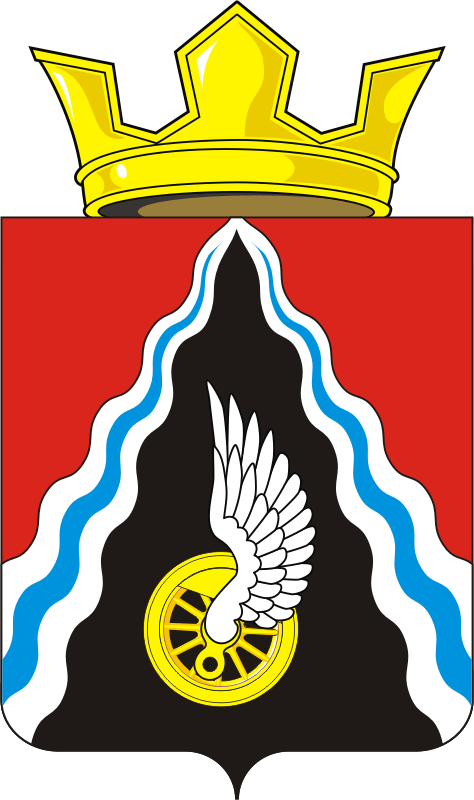 СОВЕТ ДЕПУТАТОВМУНИЦИПАЛЬНОГО ОБРАЗОВАНИЯЮЖНОУРАЛЬСКИЙ СЕЛЬСОВЕТПЕРЕВОЛОЦКОГО РАЙОНАОРЕНБУРГСКОЙ ОБЛАСТИтретьего созываРЕШЕНИЕ «27» декабря 2019 года № 137«О бюджете муниципального образования Южноуральский сельсоветна 2020 год и на плановый период 2021 и 2022 годов»   БеКод бюджетной классификации Российской ФедерацииНаименование кода дохода бюджета2020 год2021год2022 год1 00 00000 00 0000 000НАЛОГОВЫЕ И НЕНАЛОГОВЫЕ ДОХОДЫ1961,02020,02086,01 01 00000 00 0000 000НАЛОГИ НА ПРИБЫЛЬ, ДОХОДЫ660,0701,0741,01 01 02000 01 0000 110Налог на доходы физических лиц660,0701,0741,01 01 02010 01 0000 110Налог на доходы физических лиц с доходов, источником которых является налоговый агент, за исключением доходов, в отношении которых исчисление и уплата налога осуществляются в соответствии со статьями 227, 2271 и 228 Налогового кодекса Российской Федерации660,0701,0741,01 03 00000 00 0000 000 Налоги на товары(работы, услуги)423,0434,0452,01 03 02000 01 0000 110 Акцизы по подакцизным товарам(продукции),производимым на территории Российской Федерации423,0434,0452,01 03 02230 01 0000 110Доходы от уплаты акцизов на дизельное топливо, подлежащие распределению между бюджетами субъектов Российской Федерации и местными бюджетами с учетом установленных дифференцированных нормативов отчислений в местные бюджеты194,0200,0208,01 03 02240 01 0000 110Доходы от уплаты акцизов на моторные масла для дизельных и (или) карбюраторных (инжекторных) двигателей, подлежащие распределению между бюджетами субъектов Российской Федерации и местными бюджетами с учетом установленных дифференцированных нормативов отчислений в местные бюджеты1,01,01,01 03 02250 01 0000 110Доходы от уплаты акцизов на автомобильный бензин, подлежащие распределению между бюджетами субъектов Российской Федерации и местными бюджетами с учетом установленных дифференцированных нормативов отчислений в местные бюджеты253,0261,0269,01 03 02260 01 0000 110Доходы от уплаты акцизов на прямогонный бензин, подлежащие распределению между бюджетами субъектов Российской Федерации и местными бюджетами с учетом установленных дифференцированных нормативов отчислений в местные бюджеты-25,0-28,0-26,01 05 00000 00 0000 000НАЛОГИ НА СОВОКУПНЫЙ ДОХОД208,0215,0223,01 05 03000 01 0000 110Единый сельскохозяйственный налог208,0215,0223,01 05 03010 01 0000 110Единый сельскохозяйственный налог208,0215,0223,01 06 00000 00 0000 000НАЛОГИ НА ИМУЩЕСТВО406,0406,0406,01 06 01000 00 0000 110Налог на имущество физических лиц80,080,080,01 06 01030 10 0000 110Налог на имущество физических лиц, взимаемый по ставкам, применяемым к объектам налогообложения, расположенным в границах сельских поселений80,080,080,01 06 06000 00 0000 110Земельный налог326,0326,0326,01 06 06030 00 0000 110Земельный налог с организаций9,09,09,01 06 06033 10 0000 110Земельный налог с организаций, обладающих земельным участком, расположенным в границах сельских поселений9,09,09,01 06 06040 00 0000 110Земельный налог с физических лиц317,0317,0317,01 06 06043 10 0000 110Земельный налог с физических лиц, обладающих земельным участком, расположенным в границах сельских поселений317,0317,0317,01 08 00000 00 0000 000ГОСУДАРСТВЕННАЯ ПОШЛИНА6,06,06,01 08 04000 01 0000 110Государственная пошлина за совершение нотариальных действий (за исключением действий, совершаемых консульскими учреждениями Российской Федерации)6,06,06,01 08 04020 01 0000 110Государственная пошлина за совершение нотариальных действий должностными лицами органов местного самоуправления, уполномоченными в соответствии с законодательными актами Российской Федерации на совершение нотариальных действий6,06,06,01 11 00000 00 0000 000ДОХОДЫ ОТ ИСПОЛЬЗОВАНИЯ ИМУЩЕСТВА, НАХОДЯЩЕГОСЯ В ГОСУДАРСТВЕННОЙ И МУНИЦИПАЛЬНОЙ СОБСТВЕННОСТИ216,0216,0216,01 11 05000 00 0000 120Доходы, получаемые в виде арендной либо иной платы за передачу в возмездное пользование государственного и муниципального имущества (за исключением имущества бюджетных и автономных учреждений, а также имущества государственных и муниципальных унитарных предприятий, в том числе казенных)216,0216,0216,01 11 05020 00 0000 120Доходы, получаемые в виде арендной платы за земли после разграничения государственной собственности на землю, а также средства от продажи права на заключение договоров аренды указанных земельных участков (за исключением земельных участков бюджетных и автономных учреждений)91,091,091,01 11 05025 10 0000 120Доходы, получаемые в виде арендной платы, а также средства от продажи права на заключение договоров аренды за земли, находящиеся в собственности сельских поселений (за исключением земельных участков муниципальных бюджетных и автономных учреждений)91,091,091,01 11 05030 00 0000 120Доходы от сдачи в аренду имущества, находящегося в оперативном управлении органов государственной власти, органов местного самоуправления, государственных внебюджетных фондов и созданных ими учреждений (за исключением имущества бюджетных и автономных учреждений)125,0125,0125,01 11 05035 10 0000 120Доходы от сдачи в аренду имущества, находящегося в оперативном управлении органов управления сельских поселений и созданных ими учреждений (за исключением имущества муниципальных бюджетных и автономных учреждений)125,0125,0125,01 14 00000 00 0000 000Доходы от продажи материальных и нематериальных активов40,040,040,01 14 06000 00 0000 430Доходы от продажи земельных участков, находящихся в государственной и муниципальной собственности40,040,040,01 14 06020 00 0000 430Доходы от продажи земельных участков, государственная собственность на которые разграничена (за исключением земельных участков бюджетных и автономных учреждений)40,040,040,01 14 06025 10 0000 430Доходы от продажи земельных участков, находящихся в собственности сельских поселений (за исключением земельных участков муниципальных бюджетных и автономных учреждений)40,040,040,01 16 00000 00 0000 000ШТРАФЫ, САНКЦИИ, ВОЗМЕЩЕНИЕ УЩЕРБА2,02,02,01 16 02000 02 0000 140Административные штрафы, установленные законами субъектов Российской Федерации об административных правонарушениях2,02,02,01 16 02010 02 0000 140Административные штрафы, установленные законами субъектов Российской Федерации об административных правонарушениях, за нарушение законов и иных нормативных правовых актов субъектов Российской Федерации2,02,02,02 00 00000 00 0000 000БЕЗВОЗМЕЗДНЫЕ ПОСТУПЛЕНИЯ8796,85275,13069,52 02 00000 00 0000 000БЕЗВОЗМЕЗДНЫЕ ПОСТУПЛЕНИЯ ОТ ДРУГИХ БЮДЖЕТОВ БЮДЖЕТНОЙ СИСТЕМЫ РОССИЙСКОЙ ФЕДЕРАЦИИ8796,85272,63069,52 02 10000 00 0000 150Дотации бюджетам бюджетной системы Российской Федерации 2924,62882,52854,42 02 15001 00 0000 150Дотации на выравнивание бюджетной обеспеченности2924,62882,52854,42 02 15001 10 0000 150Дотации бюджетам сельских поселений на выравнивание бюджетной обеспеченности2924,62882,52854,42 02 20000 00 0000 150Субсидии бюджетам бюджетной системы Российской Федерации (межбюджетные субсидии)5780,02300,0120,02 02 20077 00 0000 150Субсидии бюджетам на софинансирование капитальных вложений в объекты государственной (муниципальной) собственности300,0120,02 02 20077 10 0000 150Субсидии бюджетам сельских поселений на софинансирование капитальных вложений в объекты муниципальной собственности300,0120,02 02 20216 00 0000 150  Субсидии бюджетам на осуществление дорожной деятельности в отношении автомобильных дорог общего пользования, а также капитального ремонта и ремонта дворовых территорий многоквартирных домов, проездов к дворовым территориям многоквартирных домов населенных пунктов2000,02 02 20216 10 0000 150Субсидии бюджетам сельских поселений на осуществление дорожной деятельности в отношении автомобильных дорог общего пользования, а также капитального ремонта и ремонта дворовых территорий многоквартирных домов, проездов к дворовым территориям многоквартирных домов населенных пунктов2000,02 02 29999 00 0000 150Прочие субсидии5780,02 02 29999 10 0000 150Прочие субсидии бюджетам сельских поселений5780,02 02 30000 00 0000 150Субвенции бюджетам бюджетной системы Российской Федерации 92,292,695,12 02 35118 00 0000 150Субвенции бюджетам на осуществление первичного воинского учета на территориях, где отсутствуют военные комиссариаты92,292,695,12 02 35118 10 0000 150Субвенции бюджетам сельских поселений на осуществление первичного воинского учета на территориях, где отсутствуют военные комиссариаты92,292,695,1ИТОГО ДОХОДОВ10757,807295,15155,5НаименованиеРЗПР2020 год20212022Общегосударственные вопросыОбщегосударственные вопросы0100 2608,62528,62528,6Функционирование высшего должностного лица субъекта Российской Федерации и муниципального образованияФункционирование высшего должностного лица субъекта Российской Федерации и муниципального образования0102697,0697,0697,0Функционирование Правительства Российской Федерации, высших исполнительных органов государственной власти субъектов Российской Федерации, местных администрацийФункционирование Правительства Российской Федерации, высших исполнительных органов государственной власти субъектов Российской Федерации, местных администраций01041799,01799,01799,0Обеспечение деятельности финансовых, налоговых и таможенных органов и органов финансового (финансово-бюджетного)надзораОбеспечение деятельности финансовых, налоговых и таможенных органов и органов финансового (финансово-бюджетного)надзора01066,06,06,0Обеспечение проведения выборов и референдумовОбеспечение проведения выборов и референдумов010770,0Резервные фондыРезервные фонды01115,05,05,0Другие общегосударственные вопросыДругие общегосударственные вопросы011331,621,621,6Национальная оборонаНациональная оборона02 0092,292,695,1Мобилизационная и вневойсковая подготовкаМобилизационная и вневойсковая подготовка020392,292,695,1Национальная безопасность и правоохранительная деятельностьНациональная безопасность и правоохранительная деятельность03 00500,0500,0500,Обеспечение пожарной безопасностиОбеспечение пожарной безопасности0310500,0500,0500,0Национальная экономикаНациональная экономика04 00945,63156,6994,6Дорожное хозяйство (дорожные фонды)Дорожное хозяйство (дорожные фонды)0409823,0834,0852,0Субсидии на ремонт улично-дорожной сетиСубсидии на ремонт улично-дорожной сети04092000,0Другие вопросы в области национальной экономикиДругие вопросы в области национальной экономики0412122,6322,6142,6Жилищно-коммунальное хозяйствоЖилищно-коммунальное хозяйство0500 6107,4100,0100,0Коммунальное хозяйствоКоммунальное хозяйство0502300,0Субсидии на кап.ремонт объектов коммунальной инфраструктуры Субсидии на кап.ремонт объектов коммунальной инфраструктуры 05025780,0БлагоустройствоБлагоустройство050327,4100,0100,0Культура и кинематографияКультура и кинематография0800 504,0794,7690,2Мероприятия в сфере культурыМероприятия в сфере культуры080125,0315,7231,2Арендная плата сдкАрендная плата сдк0801203,0203,0203,0Арендная плата библиотекаАрендная плата библиотека080191,091,091,0Межбюджетные трансферты библиотекаМежбюджетные трансферты библиотека080185,085,085,0СДК ст. СыртСДК ст. Сырт0801100,0100,080,0Условно утвержденные расходыУсловно утвержденные расходы99-122,6247,0ИТОГО РАСХОДОВИТОГО РАСХОДОВ10757,87295,15155,5НаименованиеВедом-ствоРаз-делПод-разделЦелеваястатьярасходовВидрасхо-дов2020г2021 г2022 г2022 гАдминистрация61710757,87295,15155,55155,5Общегосударственные вопросы61701002608,62528,62528,62528,6Функционирование высшего должностного лица субъекта Российской Федерации и муниципального образования6170102697,0697,0697,0697,0Муниципальная программа «Устойчивое развитие территории муниципального образования Южноуральский сельсовет Переволоцкого района Оренбургской области на 2016 – 2021 годы»617010231 0 00 00000697,0697,0697,0697,0Основное мероприятие «Глава муниципального образования»617010231 0 19 00000697,0697,0697,0697,0Глава муниципального образования617010231 0 19 10010697,0697,0697,0697,0Расходы на выплаты персоналу государственных (муниципальных) органов617010231 0 19 10010120697,0697,0697,0697,0Функционирование Правительства Российской Федерации, высших  исполнительных  органов государственной власти субъектов Российской Федерации, местных администраций61701041799,01799,01799,01799,0Муниципальная программа «Устойчивое развитие территории муниципального образования Южноуральский сельсовет Переволоцкого района Оренбургской области на 2016 – 2021 годы»617010431 0 00 000001799,01799,01799,01799,0Основное мероприятие «Центральный аппарат»617010431 0 20 000001799,01799,01799,01799,0Центральный аппарат 617010431 0 20 100201799,01799,01799,01799,0Расходы на выплаты персоналу государственных (муниципальных) органов617010431 0 20 100201201148,01148,01148,01148,0Иные закупки товаров, работ и услугдля обеспечения государственных (муниципальных) нужд617010431 0 20 10020240650,0650,0650,0650,0Уплата налогов, сборов и иных платежей617010431 0 20 100208501,01,01,01,01,0Обеспечение деятельности финансовых, налоговых и таможенных органов и органов финансового (финансово-бюджетного) надзора61701066,06,06,06,06,0Непрограммные мероприятия617010677 0 00 000006,06,06,06,06,0Центральный аппарат617010677 0 00 100206,06,06,06,06,0Иные межбюджетные трансферты617010677 0 00 100205406,06,06,06,06,0Обеспечение проведения выборов и референдумов617010770,0Непрограммные мероприятия617010777 0 00 0000070,0Проведение выборов в Совет депутатов представительных органов муниципального образования617010777 0 00 9006070,0Иные закупки товаров, работ и услугдля обеспечения государственных (муниципальных) нужд617010777 0 00 9006024070,0Резервные фонды61701115,05,05,05,05,0Непрограммные мероприятия617011177 0 00 000005,05,05,05,05,0Создание и использование средств резервного фонда администраций поселений617011177 0 00 000505,05,05,05,05,0Резервные средства617011177 0 00 000508705,05,05,05,05,0Другие общегосударственные вопросы617011331,621,621,621,621,6Непрограммные мероприятия617011377 0 00 0000031,621,621,621,621,6Финансовое обеспечение предоставления муниципальных услуг и работ в сфере хозяйственного обслуживания органов местного самоуправления 617011377 0 00 7003031,621,621,621,621,6Иные закупки товаров, работ и услугдля обеспечения государственных (муниципальных) нужд617011377 0 00 7003024010,0Иные межбюджетные трансферты61701 1377 0 00 7003054021,621,621,621,621,6Национальная оборона617020092,292,695,195,195,1Мобилизационная и вневойсковая подготовка617020392,292,695,195,195,1Муниципальная программа «Устойчивое развитие территории муниципального образования Южноуральский сельсовет Переволоцкого района Оренбургской области на 2016 – 2021 годы»617020331 0 00 0000092,292,695,195,195,1Основное мероприятие «Осуществление первичного воинского учета»617020331 0 25 0000092,292,695,195,195,1Субвенции и на осуществление первичного воинского учета на территориях, где отсутствуют военные комиссариаты 617020331 0 25 5118092,292,695,195,195,1Иные закупки товаров, работ и услугдля обеспечения государственных (муниципальных) нужд617020331 0 25 5118024092,292,695,195,195,1Национальная безопасность и правоохранительная  деятельность6170300500,0500,0500,0500,0500,0Обеспечение пожарной безопасности6170310500,0500,0500,0500,0500,0Муниципальная программа «Устойчивое развитие территории муниципального образования Южноуральский сельсовет Переволоцкого района Оренбургской области на 2016 – 2021 годы»617031031 0 00 00000500,0500,0500,0500,0500,0Основное мероприятие «Обеспечение деятельности пожарной охраны»61703 1031 0 02 00000500,0500,0500,0500,0500,0Обеспечение деятельности пожарной охраны 617031031 0 02 70550500,0500,0500,0500,0500,0Иные закупки товаров, работ и услугдля обеспечения государственных (муниципальных) нужд617031031 0 02 70550240500,0500,0500,0500,0500,0Национальная экономика6170400945,63156,6994,6994,6994,6Дорожное хозяйство (дорожные фонды)6170409823,02834,0852,0852,0852,0Муниципальная программа «Устойчивое развитие территории муниципального образования Южноуральский сельсовет Переволоцкого района Оренбургской области на 2016 – 2021 годы»617040931 0 00 00000823,02834,0852,0852,0852,0Основное мероприятие «Содержание и ремонт, капитальный ремонт автомобильных дорог общего пользования местного значения»617040931 0 04 00000423,02434,0452,0452,0452,0Содержание и ремонт, капитальный ремонт автомобильных дорог общего пользования местного значения617040931 0 04 90770423,02434,0452,0452,0452,0Иные закупки товаров, работ и услугдля обеспечения государственных (муниципальных) нужд617040931 0 04 90770240423,02434,0452,0452,0452,0Основное мероприятие «Уличное освещение»617040931 0 08 00000400,0400,0400,0400,0400,0Уличное освещение 617040931 0 08 92010400,0400,0400,0400,0400,0Иные закупки товаров, работ и услугдля обеспечения государственных (муниципальных) нужд617040931 0 08 92010240400,0400,0400,0400,0400,0Другие вопросы в области национальной экономики6170412122,6322,6142,6142,6142,6Муниципальная программа «Устойчивое развитие территории муниципального образования Южноуральский сельсовет Переволоцкого района Оренбургской области на 2016 – 2021 годы»617041231 0 00 00000122,6322,6142,6142,6142,6Основное мероприятие «Обеспечение проведения работ по улучшению землеустройства и землепользования»617041231 0 26 00000122,6322,6142,6142,6142,6Обеспечение проведения работ по улучшению землеустройства и землепользования, ведение государственного кадастра объектов недвижимости, включая земельный кадастр, градостроительный кадастр, технический учет, техническую инвентаризацию и мониторинг земель617041231 0 26 70380100,0300,0120,0120,0120,0Иные закупки товаров, работ и услугдля обеспечения государственных (муниципальных) нужд617041231 0 26 70380240100,0300,0120,0120,0120,0Финансовое обеспечение предоставления муниципальных услуг и работ в сфере хозяйственного обслуживания органов местного самоуправления(Земельный контроль)617041231 0 26 7003022,622,622,622,622,6Иные межбюджетные трансферты617041231 0 26 7003054022,622,622,622,622,6Жилищно-коммунальное хозяйство61705006107,4100,0100,0100,0100,0Коммунальное хозяйство61705026080,0Муниципальная программа «Устойчивое развитие территории муниципального образования Южноуральский сельсовет Переволоцкого района Оренбургской области на 2016 – 2021 годы»617050231 0 00 000006080,0Основное мероприятие «Мероприятия в области коммунального хозяйства»617050231 0 07 000006080,0Мероприятия в области коммунального хозяйства617050231 0 07 908206080,0Субсидии на капитальный ремонт объектов коммунальной инфраструктуры617050231 0 07 908202405780,0Иные закупки товаров, работ и услугдля обеспечения государственных (муниципальных) нужд617050231 0 07 90820240300Благоустройство617050327,4100,0100,0100,0Муниципальная программа «Устойчивое развитие территории муниципального образования Южноуральский сельсовет Переволоцкого района Оренбургской области на 2016 – 2021 годы»617050331 0 00 0000027,4100,0100,0100,0Основное мероприятие «Прочие мероприятия по благоустройству поселений»617050331 0 11 0000027,4100,0100,0100,0Прочие мероприятия по благоустройству поселений617050331 0 11 9205027,4100,0100,0100,0Иные закупки товаров, работ и услугдля обеспечения государственных (муниципальных) нужд617050331 0 11 9205024027,4100,0100,0100,0Культура, кинематография6170800504,0794,7690,2690,2Культура 6170801504,0794,7690,2690,2Муниципальная программа «Устойчивое развитие территории муниципального образования Южноуральский сельсовет Переволоцкого района Оренбургской области на 2016 – 2021 годы»617080131 0 00 00000504,0794,7690,2690,2Основное мероприятие «Мероприятия в сфере культуры и кинематографии»				617080131 0 13 0000025,0315,7231,2231,2Мероприятия в сфере культуры и кинематографии				617080131 0 13 9024025,0315,7231,2231,2Иные закупки товаров, работ и услугдля обеспечения государственных (муниципальных) нужд617080131 0 13 9024024025,0315,7231,2231,2Основное мероприятие «Финансовое обеспечение деятельности Домов культуры и других учреждений культуры (за исключением библиотек, музеев, театров, концертных и других организаций исполнительских искусств)»617080131 0 14 00000303,0303,0283,0283,0Финансовое обеспечение деятельности Домов культуры и других учреждений культуры (за исключением библиотек, музеев, театров, концертных и других организаций исполнительских искусств)617080131 0 14 70240303,0303,0283,0283,0Иные закупки товаров, работ и услугдля обеспечения государственных (муниципальных) нужд617080131 0 14 70240240303,0303,0283,0283,0Основное мероприятие «Обеспечение деятельности по библиотечному обслуживании посетителей библиотек»617080131 0 15 00000176,0176,0176,0176,0Обеспечение деятельности по библиотечному обслуживании посетителей библиотек617080131 0 15 70270176,0176,0176,0176,0Иные закупки товаров, работ и услугдля обеспечения государственных (муниципальных) нужд617080131 0 15 70270 24091,091,091,091,0Иные межбюджетные трансферты617080131 0 15 7027054085,085,085,085,0Условно утвержденные расходы99-122,6247,0247,0Итого10757,87295,15155,55155,5НаименованиеРЗПРЦСРВР202020212021202120212022гОбщегосударственные вопросы01002608,62528,62528,62528,62528,62528,6Функционирование высшего должностного лица субъекта Российской Федерации и муниципального образования0102697,0697,0697,0697,0697,0697,0Муниципальная программа «Устойчивое развитие территории муниципального образования Южноуральский сельсовет Переволоцкого района Оренбургской области на 2016 – 2021 годы»010231 0 00 00000697,0697,0697,0697,0697,0697,0Основное мероприятие «Глава муниципального образования»010231 0 19 00000697,0697,0697,0697,0697,0697,0Глава муниципального образования010231 0 19 10010697,0697,0697,0697,0697,0697,0Расходы на выплаты персоналу государственных (муниципальных) органов010231 0 19 10010120697,0697,0697,0697,0697,0697,0Функционирование Правительства Российской Федерации, высших  исполнительных  органов государственной власти субъектов Российской Федерации, местных администраций01041799,01799,01799,01799,01799,01799,0Муниципальная программа «Устойчивое развитие территории муниципального образования Южноуральский сельсовет Переволоцкого района Оренбургской области на 2016 – 2021 годы»010431 0 00 000001799,01799,01799,01799,01799,01799,0Основное мероприятие «Центральный аппарат»010431 0 20 000001799,01799,01799,01799,01799,01799,0Центральный аппарат 010431 0 20 100201799,01799,01799,01799,01799,01799,0Расходы на выплаты персоналу государственных (муниципальных) органов010431 0 20 100201201148,01148,01148,01148,01148,01148,0Иные закупки товаров, работ и услугдля обеспечения государственных (муниципальных) нужд010431 0 20 10020240650,0650,0650,0650,0650,0650,0Уплата налогов, сборов и иных платежей010431 0 20 100208501,01,01,01,01,01,0Обеспечение деятельности финансовых, налоговых и таможенных органов и органов финансового (финансово-бюджетного) надзора01066,06,06,06,06,06,0Непрограммные мероприятия010677 0 00 000006,06,06,06,06,06,0Центральный аппарат010677 0 00 100206,06,06,06,06,06,0Иные межбюджетные трансферты010677 0 00 100205406,06,06,06,06,06,0Обеспечение проведения выборов и референдумов010770,0Непрограммные мероприятия010777 0 00 0000070,0Проведение выборов в Совет депутатов представительных органов муниципального образования010777 0 00 9006070,0Иные закупки товаров, работ и услугдля обеспечения государственных (муниципальных) нужд010777 0 00 9006024070,0Резервные фонды01115,05,05,05,05,05,0Непрограммные мероприятия011177 0 00 000005,05,05,05,05,05,0Создание и использование средств резервного фонда администраций поселений011177 0 00 000505,05,05,05,05,05,0Резервные средства011177 0 00 000508705,05,05,05,05,05,0Другие общегосударственные вопросы011331,621,621,621,621,621,6Непрограммные мероприятия011377 0 00 0000031,621,621,621,621,621,6Финансовое обеспечение предоставления муниципальных услуг и работ в сфере хозяйственного обслуживания органов местного самоуправления 011377 0 00 7003031,621,621,621,621,621,6Иные закупки товаров, работ и услугдля обеспечения государственных (муниципальных) нужд011377 0 00 7003024010,0Иные межбюджетные трансферты011377 0 00 7003054021,621,621,621,621,621,6Национальная оборона020092,292,692,692,695,195,1Мобилизационная и вневойсковая подготовка020392,292,692,692,695,195,1Муниципальная программа «Устойчивое развитие территории муниципального образования Южноуральский сельсовет Переволоцкого района Оренбургской области на 2016 – 2021 годы»020331 0 00 0000092,292,692,692,695,195,1Основное мероприятие «осуществление первичного воинского учета»020331 0 25 0000092,292,692,692,695,195,1Субвенции и на осуществление первичного воинского учета на территориях, где отсутствуют военные комиссариаты 020331 0 25 5118092,292,692,692,695,195,1Иные закупки товаров, работ и услугдля обеспечения государственных (муниципальных) нужд020331 0 25 5118024092,292,692,692,695,195,1Национальная безопасность и правоохранительная  деятельность0300500,0500,0500,0500,0500,0500,0Обеспечение пожарной безопасности0310500,0500,0500,0500,0500,0500,0Муниципальная программа «Устойчивое развитие территории муниципального образования Южноуральский сельсовет Переволоцкого района Оренбургской области на 2016 – 2021 годы»031031 0 00 00000500,0500,0500,0500,0500,0500,0Основное мероприятие «Обеспечение деятельности пожарной охраны»031031 0 02 00000500,0500,0500,0500,0500,0500,0Обеспечение деятельности пожарной охраны 031031 0 02 70550500,0500,0500,0500,0500,0500,0Иные закупки товаров, работ и услугдля обеспечения государственных (муниципальных) нужд031031 0 02 70550240500,0500,0500,0500,0500,0500,0Национальная экономика0400945,63156,63156,63156,6994,6994,6Дорожное хозяйство (дорожные фонды)0409823,02834,02834,02834,0852,0852,0Муниципальная программа «Устойчивое развитие территории муниципального образования Южноуральский сельсовет Переволоцкого района Оренбургской области на 6142016 – 2021 годы»040931 0 00 00000823,02834,02834,02834,0852,0852,0Основное мероприятие «Содержание и ремонт, капитальный ремонт автомобильных дорог общего пользования местного значения»040931 0 04 00000423,02434,02434,0452,0452,0452,0Содержание и ремонт, капитальный ремонт автомобильных дорог общего пользования местного значения040931 0 04 90770423,02434,02434,0452,0452,0452,0Иные закупки товаров, работ и услугдля обеспечения государственных (муниципальных) нужд040931 0 04 90770240423,02434,02434,0452,0452,0452,0Основное мероприятие «Уличное освещение»040931 0 08 92010400,0400,0400,0400,0400,0400,0Уличное освещение 040931 0 08 92010400,0400,0400,0400,0400,0400,0Иные закупки товаров, работ и услугдля обеспечения государственных (муниципальных) нужд040931 0 08 92010240400,0400,0400,0400,0400,0400,0Другие вопросы в области национальной экономики0412122,6322,6322,6142,6142,6142,6Муниципальная программа «Устойчивое развитие территории муниципального образования Южноуральский сельсовет Переволоцкого района Оренбургской области на 6142016 – 2021 годы»041231 0 26 70380100,0300,0300,0120,0120,0120,0Основное мероприятие «Обеспечение проведения работ по улучшению землеустройства и землепользования»041231 0 26 70380100,0300,0300,0120,0120,0120,0Обеспечение проведения работ по улучшению землеустройства и землепользования, ведение государственного кадастра объектов недвижимости, включая земельный кадастр, градостроительный кадастр, технический учет, техническую инвентаризацию и мониторинг земель041231 0 26 70380100,0300,0300,0120,0120,0120,0Иные закупки товаров, работ и услугдля обеспечения государственных (муниципальных) нужд041231 0 26 70380240100,0300,0300,0120,0120,0120,0Финансовое обеспечение предоставления муниципальных услуг и работ в сфере хозяйственного обслуживания органов местного самоуправления(Земельный контроль)041231 0 26 7003022,622,622,622,622,622,6Иные межбюджетные трансферты041231 0 26 7003054022,622,622,622,622,622,6Жилищно-коммунальное хозяйство05006107,4100,0100,0100,0100,0100,0Коммунальное хозяйство050231 0 00 000006080,0Муниципальная программа «Устойчивое развитие территории муниципального образования Южноуральский сельсовет Переволоцкого района Оренбургской области на 2016 – 2021 годы»050231 0 07 000006080,0Основное мероприятие «Мероприятия в области коммунального хозяйства»050231 0 07 908206080,0Мероприятия в области коммунального хозяйства050231 0 07 908206080,0Субсидии на капитальный ремонт объектов коммунальной инфраструктуры050231 0 07 908205780,0Иные закупки товаров, работ и услугдля обеспечения государственных (муниципальных) нужд050231 0 00 00000300Благоустройство050327,4100,0100,0100,0100,0100,0Муниципальная программа «Устойчивое развитие территории муниципального образования Южноуральский сельсовет Переволоцкого района Оренбургской области на 2016 – 2021 годы»050331 0 00 0000027,4100,0100,0100,0100,0100,0Основное мероприятие «Прочие мероприятия по благоустройству поселений»050331 0 11 9205027,4100,0100,0100,0100,0100,0Прочие мероприятия по благоустройству поселений050331 0 11 9205027,4100,0100,0100,0100,0100,0Иные закупки товаров, работ и услугдля обеспечения государственных (муниципальных) нужд050331 0 11 9205024027,4100,0100,0100,0100,0100,0Культура, кинематография0800504,0794,7794,7690,2690,2690,2Культура 0801504,0794,7794,7690,2690,2690,2Муниципальная программа «Устойчивое развитие территории муниципального образования Южноуральский сельсовет Переволоцкого района Оренбургской области на 2016 – 2021 годы»080131 0 00 00000504,0794,7794,7690,2690,2690,2Основное мероприятие «Мероприятия в сфере культуры и кинематографии»080131 0 13 9024025,0315,7315,7231,7231,7231,7Мероприятия в сфере культуры и кинематографии				080131 0 13 9024025,0315,7315,7231,7231,7231,7Иные закупки товаров, работ и услугдля обеспечения государственных (муниципальных) нужд080131 0 13 9024024025,0315,7315,7231,7231,7231,7Основное мероприятие «Финансовое обеспечение деятельности Домов культуры и других учреждений культуры (за исключением библиотек, музеев, театров, концертных и других организаций исполнительских искусств)»080131 0 14 00000303,0303,0303,0283,0283,0283,0Финансовое обеспечение деятельности Домов культуры и других учреждений культуры (за исключением библиотек, музеев, театров, концертных и других организаций исполнительских искусств)080131 0 14 70240303,0303,0303,0283,0283,0283,0Иные закупки товаров, работ и услугдля обеспечения государственных (муниципальных) нужд080131 0 14 70240240303,0303,0303,0283,0283,0283,0Основное мероприятие «Обеспечение деятельности по библиотечному обслуживании посетителей библиотек»080131 0 15 00000176,0176,0176,0176,0176,0176,0Обеспечение деятельности по библиотечному обслуживанию посетителей библиотек080131 0 15 70270176,0176,0176,0176,0176,0176,0Иные закупки товаров, работ и услугдля обеспечения государственных (муниципальных) нужд080131 0 15 7027024091,091,091,091,091,091,0Иные межбюджетные трансферты080131 0 15 7027054085,085,085,085,085,085,0Условно утвержденные расходы122,6247,0247,0247,0247,0ИТОГО10757,87295,15155,55155,55155,55155,5НаименованиеЦСРРЗПРВР2020 г2021 г2021 г2022 гМуниципальная программа «Устойчивое развитие территории муниципального образования Южноуральский сельсовет Переволоцкого района Оренбургской области на 2016 – 2021 годы»31 0 00 0000010645,27262,57262,55122,9Основное мероприятие «Обеспечение деятельности пожарной охраны»31 0 02 0000003 10500,0500,0500,0500,0Обеспечение деятельности пожарной охраны 31 0 02 705500310500,0500,0500,0500,0Иные закупки товаров, работ и услугдля обеспечения государственных (муниципальных) нужд31 0 02 705500310240500,0500,0500,0500,0Основное мероприятие «Содержание и ремонт, капитальный ремонт автомобильных дорог общего пользования местного значения»               31 0 04 000000409423,02434,02434,0452,0Содержание и ремонт, капитальный ремонт автомобильных дорог общего пользования местного значения               31 0 04 907700409423,02434,02434,0452,0Иные закупки товаров, работ и услугдля обеспечения государственных (муниципальных) нужд               31 0 04 907700409240423,02434,02434,0452,0Основное мероприятие «Мероприятия в области коммунального хозяйства»               31 0 07 9082005026080,0Мероприятия в области коммунального хозяйства31 0 07 9082005026080,0Иные закупки товаров, работ и услугдля обеспечения государственных (муниципальных) нужд               31 0 07 9082005022406080,0Основное мероприятие «Уличное освещение»31 0 08 000000409400,0400,0400,0400,0Уличное освещение31 0 08 920100409400,0400,0400,0400,0Иные закупки товаров, работ и услугдля обеспечения государственных (муниципальных) нужд31 0 08 920100409240400,0400,0400,0400,0Основное мероприятие «Прочие мероприятия по благоустройству поселений»31 0 11 00000050327,4100,0100,0100,0Прочие мероприятия по благоустройству поселений31 0 11 92050050327,4100,0100,0100,0Иные закупки товаров, работ и услугдля обеспечения государственных (муниципальных) нужд31 0 11 92050050324027,4100,0100,0100,0Основное мероприятие «Мероприятия в сфере культуры и кинематографии»31 0 13 90000080125,0315,7315,7231,2Мероприятия в сфере культуры и кинематографии31 0 13 90240080125,0315,7315,7231,2Иные закупки товаров, работ и услугдля обеспечения государственных (муниципальных) нужд31 0 13 90240080124025,0315,7231,2231,2Основное мероприятие «Финансовое обеспечение деятельности Домов культуры и других учреждений культуры (за исключением библиотек, музеев, театров, концертных и других организаций исполнительских искусств)»31 0 14 000000801303,0303,0283,0283,0Финансовое обеспечение деятельности Домов культуры и других учреждений культуры (за исключением библиотек, музеев, театров, концертных и других организаций исполнительских искусств)31 0 14 702400801303,0303,0283,0283,0Иные закупки товаров, работ и услугдля обеспечения государственных (муниципальных) нужд31 0 14 702400801240303,0303,0283,0283,0Основное мероприятие «Обеспечение деятельности по библиотечному обслуживанию посетителей библиотек»31 0 15 000000801176,0176,0176,0176,0Обеспечение деятельности по библиотечному обслуживанию посетителей библиотек31 0 15 70270080124491,091,091,091,0Иные межбюджетные трансферты31 0 15 70270080154085,085,085,085,0Основное мероприятие «Глава муниципального образования»31 0 19 000000102697,0697,0697,0697,0Глава муниципального образования31 0 19 100100102697,0697,0697,0697,0Расходы на выплаты персоналу государственных (муниципальных) органов31 0 19 100100102120697,0697,0697,0697,0Основное мероприятие «Центральный аппарат»31 0 20 0000001041799,01799,01799,01799,0Центральный аппарат 31 0 20 1002001041799,01799,01799,01799,0Расходы на выплаты персоналу государственных (муниципальных) органов31 0 20 1002001041201141,01141,01141,01141,0Иные закупки товаров, работ и услугдля обеспечения государственных (муниципальных) нужд31 0 20 100200104240657,0657,0657,0657,0Уплата налогов, сборов и иных платежей31 0 20 1002001048501,01,01,01,0Основное мероприятие «Осуществление первичного воинского учета»31 0 25 00000020392,292,695,195,1Субвенции и на осуществление первичного воинского учета на территориях, где отсутствуют военные комиссариаты 31 0 25 51180020392,292,695,195,1Иные закупки товаров, работ и услугдля обеспечения государственных (муниципальных) нужд31 0 25 51180020324092,292,695,195,1Основное мероприятие «обеспечение проведения работ по улучшению землеустройства и землепользования»31 0 26 000000412122,6322,6142,6142,6Обеспечение проведения работ по улучшению землеустройства и землепользования, ведение государственного кадастра объектов недвижимости, включая земельный кадастр, градостроительный кадастр, технический учет, техническую инвентаризацию и мониторинг земель31 0 26 703800412122,6322,6142,6142,6Иные закупки товаров, работ и услугдля обеспечения государственных (муниципальных) нужд31 0 26 703800412240122,6322,6142,6142,6Финансовое обеспечение предоставления муниципальных услуг и работ в сфере хозяйственного обслуживания органов местного самоуправления(Земельный контроль)31 0 26 70030041222,622,622,622,6Иные межбюджетные трансферты31 0 26 70030041254022,622,622,622,6Непрограммные мероприятия77 0 00 00000112,632,632,632,6Создание и использование средств резервного фонда администраций поселений             77 0 00 0005001115,05,05,05,0Резервные средства77 0 00 0005001118705,05,05,05,0Обеспечение деятельности финансовых, налоговых и таможенных органов и органов финансового (финансово-бюджетного)надзора77 0 00 1000001066,06,06,06,0Центральный аппарат77 0 00 1002001066,06,06,06,0Иные межбюджетные трансферты77 0 00 1002001065406,06,06,06,0Финансовое обеспечение предоставления муниципальных услуг и работ в сфере хозяйственного обслуживания органов местного самоуправления 77 0 00 70030011331,621,621,621,6Иные закупки товаров, работ и услугдля обеспечения государственных (муниципальных) нужд77 0 00 70030011324010,0Иные межбюджетные трансферты77 0 00 7003001 1354021,621,621,621,6Проведение выборов в Совет депутатов представительных органов муниципального образования77 0 00 90060010770,0Иные закупки товаров, работ и услугдля обеспечения государственных (муниципальных) нужд77 0 00 90060010724070,0Условно утвержденные расходы122,6122,6247,0ИТОГО РАСХОДОВ10757,87295,17295,15155,5№ кодаНаименование кода группы, подгруппы, статьи, подвида, аналитической группы вида источников финансирования дефицитов бюджетов2020 год2021 год2022год000 01 00 00 00 00 0000 000ИСТОЧНИКИ ВНУТРЕННЕГО ФИНАНСИРОВАНИЯ ДЕФИЦИТОВ БЮДЖЕТОВ0,00,00,0000 01 05 00 00 00 0000 000Изменение остатков средств на счетах по учету средств бюджетов0,00,00,0000 01 05 00 00 00 0000 500Увеличение остатков средств бюджетов-10757,8-7295,1-5155,5000 01 05 02 00 00 0000 500Увеличение прочих остатков средств бюджетов-10757,8-7295,1-5155,5000 01 05 02 01 00 0000 510Увеличение прочих остатков денежных средств бюджетов-10757,8-7295,1-5155,5000 01 05 02 01 05 0000 510Увеличение прочих остатков денежных средств бюджетов муниципальных районов-10757,8-7295,1-5155,5000 01 05 00 00 00 0000 600Уменьшение остатков средств бюджетов10757,87295,15155,5000 01 05 02 00 00 0000 600Уменьшение прочих остатков средств бюджетов10757,87295,15155,5000 01 05 02 01 00 0000 610Уменьшение прочих остатков денежных средств бюджетов10757,87295,15155,5000 01 05 02 01 05 0000 610Уменьшение прочих остатков денежных средств бюджетов муниципальных районов10757,87295,15155,5Всего источников финансирования дефицитов бюджетов0,00,00,0Вид заимствований202020212022Муниципальные ценные бумаги, номинированные в валюте Российской Федерации0,00,00,0Размещение муниципальных ценных бумаг субъекта Российской Федерации, номинальная стоимость которых указана в валюте Российской Федерации0,00,00,0Погашение муниципальных ценных бумаг субъекта Российской Федерации, номинальная стоимость которых указана в валюте Российской Федерации0,00,00,0Кредиты от кредитных организаций в валюте Российской Федерации0,00,00,0Получение кредитов от кредитных организаций в валюте Российской Федерации0,00,00,0Погашение кредитов, предоставленных кредитными организациями в валюте Российской Федерации0,00,00,0Бюджетные кредиты от других бюджетов бюджетной системы Российской Федерации0,00,00,01.  Привлечение бюджетных кредитов, полученных от других бюджетов бюджетной системы Российской Федерации в валюте Российской Федерации0,00,00,02.  Погашение бюджетных кредитов, полученных от других бюджетов бюджетной системы Российской Федерации в валюте Российской Федерации0,00,00,0№п/пЦель гарантированияНаименование принципалаСумма гарантирования (тыс. рублей)Проверка финансового сос-тояния  принципалаНаличие права регрессного требования (уступки прав требования)Сумма обязательств(тыс. рублей)Сумма обязательств(тыс. рублей)Сумма обязательств(тыс. рублей)Сумма обязательств(тыс. рублей)Иные условия предоставления и исполнения гарантий№п/пЦель гарантированияНаименование принципалаСумма гарантирования (тыс. рублей)Проверка финансового сос-тояния  принципалаНаличие права регрессного требования (уступки прав требования)на 01.01.2019На 01.01.2020На01.01.2021на 01.01.2022Иные условия предоставления и исполнения гарантий1.23456ВСЕГОВСЕГОВСЕГО0,00,00,00,00,0№п/пЦель гарантированияНаименование принципалаСумма гарантирования(тыс. рублей)Сумма гарантирования(тыс. рублей)Сумма гарантирования(тыс. рублей)Проверка финансового сос-тояния  принципалаНаличие права регрессного требования (уступки прав требования)Сумма обязательств(тыс. рублей)Сумма обязательств(тыс. рублей)Сумма обязательств(тыс. рублей)Иные условия предоставления и исполнения гарантий№п/пЦель гарантированияНаименование принципалаСумма гарантирования(тыс. рублей)Сумма гарантирования(тыс. рублей)Сумма гарантирования(тыс. рублей)Проверка финансового сос-тояния  принципалаНаличие права регрессного требования (уступки прав требования)на 01.01.2020На01.01.2021На01.01.2022Иные условия предоставления и исполнения гарантий№п/пЦель гарантированияНаименование принципала202020212022Проверка финансового сос-тояния  принципалаНаличие права регрессного требования (уступки прав требования)на 01.01.2020На01.01.2021На01.01.2022Иные условия предоставления и исполнения гарантий1.23456789101112ВСЕГОВСЕГОВСЕГО0,00,00,00,00,00,0Код бюджетной классификации Российской ФедерацииНаименование кода поступлений в бюджетБюджетыпоселенийНАЛОГИ НА ПРИБЫЛЬ, ДОХОДЫНАЛОГИ НА ПРИБЫЛЬ, ДОХОДЫНАЛОГИ НА ПРИБЫЛЬ, ДОХОДЫ000 1 01 02010 01 0000 110Налог на доходы физических  лиц с доходов,  источником  которых является  налоговый  агент,  за исключением     доходов,  в отношении которых исчисление  и уплата налога осуществляются  в соответствии со  статьями  227, 227.1 и 228 Налогового  кодекса Российской Федерации           15000 1 01 02020 01 0000 110 Налог на доходы физических лиц с доходов, полученных от осуществления деятельности физическими лицами, зарегистрированными в качестве индивидуальных предпринимателей, нотариусов, занимающихся частной практикой, адвокатов, учредивших адвокатские кабинеты и других лиц, занимающихся частной практикой в соответствии со статьей 227 Налогового кодекса Российской Федерации15000  1 01 02030 01 0000 110Налог на доходы физических  лиц с      доходов,      полученных физическими      лицами       в соответствии  со  статьей   228 Налогового  кодекса  Российской Федерации15ДОХОДЫ ОТ УПЛАТЫ АКЦИЗОВ НА НЕФТЕПРОДУКТЫДОХОДЫ ОТ УПЛАТЫ АКЦИЗОВ НА НЕФТЕПРОДУКТЫДОХОДЫ ОТ УПЛАТЫ АКЦИЗОВ НА НЕФТЕПРОДУКТЫ000 1 03 02230 01 0000 110Доходы от уплаты акцизов на дизельное топливо, зачисляемые в бюджет поселений0,269000 1 03 02240 01 0000 110Доходы от уплаты акцизов на моторные масла для дизельных и (или) карбюраторных (инжекторных) двигателей, зачисляемые в бюджет поселений0,269000 1 03 02250 01 0000 110Доходы от уплаты акцизов на автомобильный бензин, производимый на территории Российской Федерации, зачисляемые в бюджет поселений0,269000 1 03 02260 01 0000 110Доходы от уплаты акцизов на прямогонный бензин, производимый на территории Российской Федерации, зачисляемые в бюджет поселений 0,269НАЛОГИ  НА СОВОКУПНЫЙ ДОХОДНАЛОГИ  НА СОВОКУПНЫЙ ДОХОДНАЛОГИ  НА СОВОКУПНЫЙ ДОХОД000 1 05 03010 01 0000 110Единый сельскохозяйственный налог50000 1 05 03020 01 0000 110  Единый сельскохозяйственный налог (за налоговые периоды, истекшие до 1 января 2011 года)60НАЛОГИ  НА ИМУЩЕСТВОНАЛОГИ  НА ИМУЩЕСТВОНАЛОГИ  НА ИМУЩЕСТВО000 1 06 01030 10 0000 110Налог на имущество физических лиц, взимаемый по ставкам, применяемым к объектам налогообложения, расположенным в границах сельских поселений100000 1 06 06043 10 0000 110Земельный налог с физических лиц, обладающих земельным участком, расположенным в границах сельских поселений100000 1 06 06033 10 0000 110Земельный налог с организаций, обладающих земельным участком, расположенным в границах сельских  поселений100ГОСУДАРСТВЕННАЯ ПОШЛИНАГОСУДАРСТВЕННАЯ ПОШЛИНАГОСУДАРСТВЕННАЯ ПОШЛИНА000 1 08 04020 01 0000 110Государственная пошлина за совершение нотариальных действий должностными лицами органов местного самоуправления, уполномоченными в соответствии с законодательными актами Российской Федерации на совершение нотариальных действий100 000 1 08 07175 01 0000 110Государственная пошлина за   выдачу органом местного самоуправления поселения специального разрешения на движение по автомобильным дорогам транспортных средств, осуществляющих перевозки опасных, тяжеловесных и (или) крупногабаритных грузов, зачисляемая в бюджеты поселений100В ЧАСТИ ПОГАШЕНИЯ ЗАДОЛЖЕННОСТИ И ПЕРЕРАСЧЕТОВ ПО ОТМЕНЕННЫМ НАЛОГАМ, СБОРАМ И ИНЫМ ОБЯЗАТЕЛЬНЫМ ПЛАТЕЖАМВ ЧАСТИ ПОГАШЕНИЯ ЗАДОЛЖЕННОСТИ И ПЕРЕРАСЧЕТОВ ПО ОТМЕНЕННЫМ НАЛОГАМ, СБОРАМ И ИНЫМ ОБЯЗАТЕЛЬНЫМ ПЛАТЕЖАМВ ЧАСТИ ПОГАШЕНИЯ ЗАДОЛЖЕННОСТИ И ПЕРЕРАСЧЕТОВ ПО ОТМЕНЕННЫМ НАЛОГАМ, СБОРАМ И ИНЫМ ОБЯЗАТЕЛЬНЫМ ПЛАТЕЖАМ000 1 09 04053 10 0000 110Земельный налог (по обязательствам, возникшим до 1 января 2006 года), мобилизуемый на территориях сельских поселений100ДОХОДЫ  ОТ ИСПОЛЬЗОВАНИЯ ИМУЩЕСТВА, НАХОДЯЩЕГОСЯ В ГОСУДАРСТВЕННОЙ И МУНИЦИПАЛЬНОЙ СОБСТВЕННОСТИДОХОДЫ  ОТ ИСПОЛЬЗОВАНИЯ ИМУЩЕСТВА, НАХОДЯЩЕГОСЯ В ГОСУДАРСТВЕННОЙ И МУНИЦИПАЛЬНОЙ СОБСТВЕННОСТИДОХОДЫ  ОТ ИСПОЛЬЗОВАНИЯ ИМУЩЕСТВА, НАХОДЯЩЕГОСЯ В ГОСУДАРСТВЕННОЙ И МУНИЦИПАЛЬНОЙ СОБСТВЕННОСТИ000 1 11 01050 10 0000 120Доходы в виде прибыли, приходящейся на доли в уставных (складочных) капиталах хозяйственных товариществ и обществ, или дивидендов по акциям, принадлежащим сельских поселениям100 000 1 11 02033 10 0000 120Доходы от размещения временно свободных средств бюджетов сельских  поселений100 000 1 11 02085 10 0000 120Доходы от размещения сумм, аккумулируемых в ходе проведения аукционов по продаже акций, находящихся в собственности сельских поселений100000 1 11 03050 10 0000 120Проценты, полученные от предоставления бюджетных кредитов внутри страны за счет средств бюджетов поселений100000 1 11 05025 10 0000 120Доходы, получаемые в виде арендной платы, а также средства от продажи права на заключение договоров аренды за земли, находящиеся в собственности сельских  поселений (за исключением земельных участков муниципальных бюджетных и автономных учреждений)100000 1 11 05027 10 0000 120Доходы, получаемые в виде арендной платы за земельные участки, расположенные в полосе отвода автомобильных дорог общего пользования местного значения, находящихся в собственности сельских поселений100000 1 11 05035 10 0000 120Доходы от сдачи в аренду имущества, находящегося в оперативном управлении органов управления сельских поселений и созданных ими учреждений (за исключением имущества муниципальных бюджетных и автономных учреждений)100000 1 11 07015 10 0000 120Доходы от перечисления части прибыли, остающейся после уплаты налогов и иных обязательных платежей муниципальных унитарных предприятий, созданных сельских  поселениями100000 1 11 08050 10 0000 120Средства, получаемые от передачи имущества, находящегося в собственности сельских поселений (за исключением имущества муниципальных бюджетных и автономных учреждений, а также имущества муниципальных унитарных предприятий, в том числе казенных), в залог, в доверительное управление100000 1 11 09015 10 0000 120 Доходы от распоряжения правами на результаты интеллектуальной деятельности военного, специального и двойного назначения, находящимися в собственности поселений100000 1 11 09025 10 0000 120Доходы от распоряжения правами на результаты научно-технической деятельности, находящимися в собственности поселений100 000 1 11 09035 10 0000 120Доходы от эксплуатации и использования имущества автомобильных дорог, находящихся в собственности сельских  поселений100000 1 11 09045 10 0000 120Прочие поступления от использования имущества, находящегося в собственности сельских поселений (за исключением имущества муниципальных бюджетных и автономных учреждений, а также имущества муниципальных унитарных предприятий, в том числе казенных)       100В ЧАСТИ ДОХОДОВ ОТ ОКАЗАНИЯ ПЛАТНЫХ УСЛУГ И КОМПЕНСАЦИИ ЗАТРАТ ГОСУДАРСТВАВ ЧАСТИ ДОХОДОВ ОТ ОКАЗАНИЯ ПЛАТНЫХ УСЛУГ И КОМПЕНСАЦИИ ЗАТРАТ ГОСУДАРСТВАВ ЧАСТИ ДОХОДОВ ОТ ОКАЗАНИЯ ПЛАТНЫХ УСЛУГ И КОМПЕНСАЦИИ ЗАТРАТ ГОСУДАРСТВА   000 1 13 02995 10 0000 130Прочие доходы от компенсации затрат бюджетов сельских поселений100В ЧАСТИ ДОХОДОВ ОТ ПРОДАЖИ МАТЕРИАЛЬНЫХ И НЕМАТЕРИАЛЬНЫХ АКТИВОВВ ЧАСТИ ДОХОДОВ ОТ ПРОДАЖИ МАТЕРИАЛЬНЫХ И НЕМАТЕРИАЛЬНЫХ АКТИВОВВ ЧАСТИ ДОХОДОВ ОТ ПРОДАЖИ МАТЕРИАЛЬНЫХ И НЕМАТЕРИАЛЬНЫХ АКТИВОВ000 1 14 01050 10 0000 410Доходы от продажи квартир, находящихся в собственности сельских поселений100000 1 14 02050 10 0000 410Доходы от реализации имущества, находящегося в собственности поселений (за исключением имущества муниципальных бюджетных и автономных учреждений, а также имущества муниципальных унитарных предприятий, в том числе казенных), в части реализации основных средств по указанному имуществу100000 1 14 02052 10 0000 410Доходы от реализации имущества, находящегося в оперативном управлении учреждений, находящихся в ведении органов управления сельских  поселений (за исключением имущества муниципальных бюджетных и автономных учреждений), в части реализации основных средств по указанному имуществу100000 1 14 02053 10 0000 410Доходы от реализации иного имущества, находящегося в собственности сельских поселений (за исключением имущества муниципальных бюджетных и автономных учреждений, а также имущества муниципальных унитарных предприятий, в том числе казенных), в части реализации основных средств по указанному имуществу100000 1 14 03050 10 0000 410Средства от распоряжения и реализации конфискованного и иного имущества, обращенного в доходы сельских  поселений (в части реализации основных средств по указанному имуществу)100000 1 14 02050 10 0000 440Доходы от реализации имущества, находящегося в собственности поселений (за исключением имущества муниципальных бюджетных и автономных учреждений, а также имущества муниципальных унитарных предприятий, в том числе казенных), в части реализации материальных запасов по указанному имуществу100000 1 14 02052 10 0000 440Доходы от реализации имущества, находящегося в оперативном управлении учреждений, находящихся в ведении органов управления сельских поселений (за исключением имущества муниципальных бюджетных и автономных учреждений), в части реализации материальных запасов по указанному имуществу100000 1 14 02053 10 0000 440Доходы от реализации иного имущества, находящегося в собственности сельских поселений (за исключением имущества муниципальных бюджетных и автономных учреждений, а также имущества муниципальных унитарных предприятий, в том числе казенных), в части реализации материальных запасов по указанному имуществу100000 1 14 03050 10 0000 440Средства от распоряжения и реализации конфискованного и иного имущества, обращенного в доходы сельских поселений (в части реализации материальных запасов по указанному имуществу)100000 1 14 04050 10 0000 420Доходы от продажи нематериальных активов, находящихся в собственности сельских  поселений100  000 1 14 06025 10 0000 430Доходы от продажи земельных участков, находящихся в собственности сельских  поселений (за исключением земельных участков муниципальных бюджетных и автономных учреждений)100 000 1 14 07030 10 0000 410 Доходы от продажи недвижимого имущества одновременно с занятыми такими объектами недвижимого имущества земельными участками, которые расположены в границах сельских поселений, находятся в федеральной собственности и осуществление полномочий по управлению и распоряжению которыми передано органам государственной власти субъектов Российской Федерации50АДМИНИСТРАТИВНЫЕ ПЛАТЕЖИ  И СБОРЫАДМИНИСТРАТИВНЫЕ ПЛАТЕЖИ  И СБОРЫАДМИНИСТРАТИВНЫЕ ПЛАТЕЖИ  И СБОРЫ  000 1 15 02050 10 0000 140Платежи, взимаемые органами местного самоуправления (организациями) сельских  поселений за выполнение определенных функций100ШТРАФЫ, САНКЦИИ, ВОЗМЕЩЕНИЕ УЩЕРБАШТРАФЫ, САНКЦИИ, ВОЗМЕЩЕНИЕ УЩЕРБАШТРАФЫ, САНКЦИИ, ВОЗМЕЩЕНИЕ УЩЕРБА000 1 16 18050 10 0000 140Денежные взыскания (штрафы) за нарушение бюджетного законодательства (в части бюджетов сельских  поселений)100000 1 16 21050 10 0000 140Денежные взыскания (штрафы) и иные суммы, взыскиваемые с лиц, виновных в совершении преступлений, и в возмещение ущерба имуществу, зачисляемые в бюджеты сельских поселений100000 1 16 23051 10 0000 140Доходы от возмещения ущерба при возникновении страховых случаев по обязательному страхованию гражданской ответственности, когда выгодоприобретателями выступают получатели средств бюджетов сельских поселений100000 1 16 23052 10 0000 140Доходы от возмещения ущерба при возникновении иных страховых случаев, когда выгодоприобретателями выступают получатели средств бюджетов сельских  поселений100000 1 16 37040 10 0000 140 Поступления сумм в возмещение вреда, причиняемого автомобильным дорогам местного значения транспортными средствами, осуществляющими перевозки тяжеловесных и (или) крупногабаритных грузов, зачисляемые в бюджеты поселений 100  000 1 16 90050 10 0000 140Прочие поступления от денежных взысканий (штрафов) и иных сумм в возмещение ущерба, зачисляемые в бюджеты сельских  поселений100ПРОЧИЕ НЕНАЛОГОВЫЕ ДОХОДЫПРОЧИЕ НЕНАЛОГОВЫЕ ДОХОДЫПРОЧИЕ НЕНАЛОГОВЫЕ ДОХОДЫ000 1 17 01050 10 0000 180Невыясненные поступления, зачисляемые в бюджеты сельских  поселений100000 1 17 02020 10 0000 180Возмещение потерь сельскохозяйственного производства, связанных с изъятием сельскохозяйственных угодий, расположенных на территориях сельских поселений (по обязательствам, возникшим до 1 января 2008 года)100000 1 17 05050 10 0000 180Прочие неналоговые доходы бюджетов сельских поселений100000 2 18 05000 10 0000 151Доходы бюджетов поселений от возврата бюджетами бюджетной системы Российской Федерации остатков субсидий, субвенций и иных межбюджетных трансфертов, имеющих целевое назначение, прошлых лет100000 2 18 05000 10 0000 180Доходы бюджетов поселений от возврата  организациями остатков субсидий прошлых лет100000 2 18 05010 10 0000 180Доходы бюджетов поселений от возврата бюджетными учреждениями остатков субсидий прошлых лет 100000 2 18 05020 10 0000 180Доходы бюджетов поселений от возврата автономными учреждениями остатков субсидий прошлых лет100000 2 18 05030 10 0000 180Доходы бюджетов поселений от возврата иными организациями остатков субсидий прошлых лет100000 2 18 05020 10 0000151 Доходы бюджетов поселений от возврата остатков субсидий, субвенций и иных межбюджетных трансфертов, имеющих целевое назначение, прошлых лет из бюджетов государственных внебюджетных фондов100000 2 18 05010 10 0000 151 Доходы бюджетов поселений от возврата остатков субсидий, субвенций и иных межбюджетных трансфертов имеющих целевое назначение, прошлых лет, из бюджетов муниципальных районов100000 2 19 05000 10 0000 151Возврат  остатков субсидий, субвенций и иных межбюджетных трансфертов имеющих целевое назначение, прошлых лет, из бюджетов поселений100В ЧАСТИ БЕЗВОЗМЕЗДНЫХ ПОСТУПЛЕНИЙ ОТ БЮДЖЕТОВ ДРУГИХ УРОВНЕЙ БЮДЖЕТНОЙ СИСТЕМЫ РОССИЙСКОЙ ФЕДЕРАЦИИВ ЧАСТИ БЕЗВОЗМЕЗДНЫХ ПОСТУПЛЕНИЙ ОТ БЮДЖЕТОВ ДРУГИХ УРОВНЕЙ БЮДЖЕТНОЙ СИСТЕМЫ РОССИЙСКОЙ ФЕДЕРАЦИИВ ЧАСТИ БЕЗВОЗМЕЗДНЫХ ПОСТУПЛЕНИЙ ОТ БЮДЖЕТОВ ДРУГИХ УРОВНЕЙ БЮДЖЕТНОЙ СИСТЕМЫ РОССИЙСКОЙ ФЕДЕРАЦИИ000 2 02 15001 10 0000 151Дотации бюджетам сельских поселений на выравнивание бюджетной обеспеченности100000 2 02 15002 10 0000 151Дотации бюджетам сельских поселений на поддержку мер по обеспечению сбалансированности бюджетов100000 2 02 35118 10 0000 151Субвенции  бюджетам сельских поселений на осуществление первичного воинского  учета на территориях, где отсутствуют военные комиссариаты100000 2 02 49999 10 0000 151Прочие межбюджетные трансферты, передаваемые бюджетам сельских поселений100000 2 02 90054 10 0000 151Прочие безвозмездные поступления в бюджеты сельских поселений от бюджетов муниципальных районов100В ЧАСТИ БЕЗВОЗМЕЗДНЫХ ПОСТУПЛЕНИЙВ ЧАСТИ БЕЗВОЗМЕЗДНЫХ ПОСТУПЛЕНИЙВ ЧАСТИ БЕЗВОЗМЕЗДНЫХ ПОСТУПЛЕНИЙ000 2 07 05030 10 0000 180Прочие безвозмездные поступления в бюджеты сельских поселений100Код бюджетной классификации Российской ФедерацииКод бюджетной классификации Российской ФедерацииНаименование администратора доходов местного бюджетаАдминистратора доходовДоходов местного бюджета617617«Администрация муниципального образования Южноуральский сельсовет Переволоцкого района Оренбургской  области»617 1 08 04020 01 1000 110617 1 08 04020 01 1000 110Государственная пошлина за совершение нотариальных действий должностными лицами органов местного самоуправления, уполномоченными в соответствии с законодательными актами Российской Федерации на совершение нотариальных действий617 1 08 07175 01 1000 110617 1 08 07175 01 1000 110Государственная пошлина за выдачу органом местного самоуправления поселения специального разрешения на движение по автомобильным дорогам транспортных средств, осуществляющих перевозки опасных, тяжеловесных и (или) крупногабаритных грузов, зачисляемая в бюджеты поселений617 1 11 01050 10 0000 120617 1 11 01050 10 0000 120Доходы в виде прибыли, приходящейся на доли в уставных (складочных) капиталах хозяйственных товариществ и обществ, или дивидендов по акциям, принадлежащим сельских поселениям617 1 11 02033 10 0000 120617 1 11 02033 10 0000 120Доходы от размещения временно свободных средств бюджетов сельских поселений617 1 11 02085 10 0000 120617 1 11 02085 10 0000 120Доходы от размещения сумм, аккумулируемых в ходе проведения аукционов по продаже акций, находящихся в собственности сельских поселений617 1 11 03050 10 0000 120617 1 11 03050 10 0000 120Проценты, полученные от предоставления бюджетных кредитов внутри страны за счет средств бюджетов сельских поселений617 1 11 05025 10 0000 120617 1 11 05025 10 0000 120Доходы, получаемые в виде арендной платы, а также средства от продажи права на заключение договоров аренды за земли, находящиеся в собственности сельских поселений (за исключением земельных участков муниципальных бюджетных и автономных учреждений)617 1 11 05035 10 0000 120617 1 11 05035 10 0000 120Доходы от сдачи в аренду имущества, находящегося в оперативном управлении органов управления сельских поселений и созданных ими учреждений (за исключением имущества муниципальных бюджетных и автономных учреждений)617 1 11 07015 10 0000 120617 1 11 07015 10 0000 120Доходы от перечисления части прибыли, остающейся после уплаты налогов и иных обязательных платежей муниципальных унитарных предприятий, созданных сельских поселениями617 1 11 08050 10 0000 120617 1 11 08050 10 0000 120Средства, получаемые от передачи имущества, находящегося в собственности сельских поселений (за исключением имущества муниципальных бюджетных и автономных учреждений, а также имущества муниципальных унитарных предприятий, в том числе казенных), в залог, в доверительное управление617 1 11 09035 10 0000 120617 1 11 09035 10 0000 120Доходы от эксплуатации и использования имущества автомобильных дорог, находящихся в собственности сельских поселений617 1 11 09045 10 0000 120617 1 11 09045 10 0000 120Прочие поступления от использования имущества, находящегося в собственности сельских поселений (за исключением имущества муниципальных бюджетных и автономных учреждений, а также имущества муниципальных унитарных предприятий, в том числе казенных)617 1 14 01050 10 0000 410617 1 14 01050 10 0000 410Доходы от продажи квартир, находящихся в собственности сельских поселений617 1 14 02052 10 0000 410617 1 14 02052 10 0000 410Доходы от реализации имущества, находящегося в оперативном управлении учреждений, находящихся в ведении органов управления сельских  поселений (за исключением имущества муниципальных бюджетных и автономных учреждений), в части реализации основных средств по указанному имуществу617 1 14 02052 10 0000 440617 1 14 02052 10 0000 440Доходы от реализации имущества, находящегося в оперативном управлении учреждений, находящихся в ведении органов управления сельских поселений (за исключением имущества муниципальных бюджетных и автономных учреждений), в части реализации материальных запасов по указанному имуществу617 1 14 02053 10 0000 410617 1 14 02053 10 0000 410Доходы от реализации иного имущества, находящегося в собственности сельских поселений (за исключением имущества муниципальных бюджетных и автономных учреждений, а также имущества муниципальных унитарных предприятий, в том числе казенных), в части реализации основных средств по указанному имуществу617 1 14 02053 10 0000 440617 1 14 02053 10 0000 440Доходы от реализации иного имущества, находящегося в собственности сельских поселений (за исключением имущества муниципальных бюджетных и автономных учреждений, а также имущества муниципальных унитарных предприятий, в том числе казенных), в части реализации материальных запасов по указанному имуществу617 1 14 03050 10 0000 410617 1 14 03050 10 0000 410Средства от распоряжения и реализации конфискованного и иного имущества, обращенного в доходы сельских поселений (в части реализации основных средств по указанному имуществу)617 1 14 03050 10 0000 440617 1 14 03050 10 0000 440Средства от распоряжения и реализации конфискованного и иного имущества, обращенного в доходы сельских поселений (в части реализации материальных запасов по указанному имуществу)617 1 14 04050 10 0000 420617 1 14 04050 10 0000 420Доходы от продажи нематериальных активов, находящихся в собственности сельских поселений617 1 14 06025 10 0000 430617 1 14 06025 10 0000 430Доходы от продажи земельных участков, находящихся в собственности сельских  поселений (за исключением земельных участков муниципальных бюджетных и автономных учреждений)617 1 15 02050 10 0000 140617 1 15 02050 10 0000 140Платежи, взимаемые органами местного самоуправления (организациями) сельских поселений за выполнение определенных функций617 1 16 18050 10 0000 140617 1 16 18050 10 0000 140Денежные взыскания (штрафы) за нарушение бюджетного законодательства (в части бюджетов сельских поселений)617 1 16 21050 10 0000 140617 1 16 21050 10 0000 140Денежные взыскания (штрафы) и иные суммы, взыскиваемые с лиц, виновных в совершении преступлений, и в возмещение ущерба имуществу, зачисляемые в бюджеты сельских поселений617 1 16 23051 10 0000 140617 1 16 23051 10 0000 140Доходы от возмещения ущерба при возникновении страховых случаев по обязательному страхованию гражданской ответственности, когда выгодоприобретателями выступают получатели средств бюджетов сельских поселений617 1 16 23052 10 0000 140617 1 16 23052 10 0000 140Доходы от возмещения ущерба при возникновении иных страховых случаев, когда выгодоприобретателями выступают получатели средств бюджетов сельских  поселений617 1 16 32000 10 0000 140617 1 16 32000 10 0000 140Денежные взыскания, налагаемые в возмещение ущерба, причиненного в результате незаконного или нецелевого использования бюджетных средств (в части бюджетов сельских поселений)617 1 16 90050 10 0000 140617 1 16 90050 10 0000 140Прочие поступления от денежных взысканий (штрафов) и иных сумм в возмещение ущерба, зачисляемые в бюджеты сельских  поселений617 1 17 01050 10 0000 180617 1 17 01050 10 0000 180Невыясненные поступления, зачисляемые в бюджеты сельских поселений617 1 17 02020 10 0000 180617 1 17 02020 10 0000 180Возмещение потерь сельскохозяйственного производства, связанных с изъятием сельскохозяйственных угодий, расположенных на территориях сельских поселений (по обязательствам, возникшим до 1 января 2008 года)617 1 17 05050 10 0000 180617 1 17 05050 10 0000 180Прочие неналоговые доходы бюджетов сельских поселений617 2 02 15001 10 0000 151617 2 02 15001 10 0000 151Дотации бюджетам сельских поселений на выравнивание бюджетной обеспеченности617 2 02 15002 10 0000 151617 2 02 15002 10 0000 151Дотации бюджетам сельских поселений на поддержку мер по обеспечению сбалансированности бюджетов617 2 02 35118 10 0000 151617 2 02 35118 10 0000 151Субвенции бюджетам сельских поселений на осуществление первичного воинского учета на территориях, где отсутствуют военные комиссариаты617 2 02 49999 10 0000 151617 2 02 49999 10 0000 151Прочие межбюджетные трансферты, передаваемые бюджетам сельских поселений617 2 02 90054 10 0000 151617 2 02 90054 10 0000 151Прочие безвозмездные поступления в бюджеты сельских поселений от бюджетов муниципальных районов617 2 07 05030 10 0000 180617 2 07 05030 10 0000 180Прочие безвозмездные поступления в бюджеты сельских поселений617 2 18 05010 10 0000 151617 2 18 05010 10 0000 151Доходы бюджетов сельских поселений от возврата остатков субсидий, субвенций и иных межбюджетных трансфертов, имеющих целевое назначение, прошлых лет из бюджетов муниципальных районов617 2 18 05020 10 0000 151617 2 18 05020 10 0000 151Доходы бюджетов сельских поселений от возврата остатков субсидий, субвенций и иных межбюджетных трансфертов, имеющих целевое назначение, прошлых лет из бюджетов государственных внебюджетных фондов617 2 18 05010 10 0000 180617 2 18 05010 10 0000 180Доходы бюджетов сельских поселений от возврата бюджетными учреждениями остатков субсидий прошлых лет617 2 18 05020 10 0000 180617 2 18 05020 10 0000 180Доходы бюджетов сельских поселений от возврата автономными учреждениями остатков субсидий прошлых лет617 2 18 05030 10 0000 180617 2 18 05030 10 0000 180Доходы бюджетов сельских поселений от возврата иными организациями остатков субсидий прошлых лет617 2 19 05000 10 0000 151617 2 19 05000 10 0000 151Возврат остатков субсидий, субвенций и иных межбюджетных трансфертов, имеющих целевое назначение, прошлых лет из бюджетов сельских поселенийКод главыКод группы, подгруппы, статьи и виды источниковНаименование2020202120226171Администрация муниципального образования Южноуральский сельсовет Переволоцкого района Оренбургской области61701 02 00 00 10 0000 710Получение кредитов  от кредитных организаций бюджетами поселений в валюте Российской Федерации61701 02 00 00 10 0000 810Погашение бюджетами поселений кредитов от кредитных организаций в валюте Российской Федерации61701 03 00 00 10 0000 710Получение   кредитов   от   других   бюджетов бюджетной   системы   Российской   Федерации бюджетами  поселений;  в валюте  Российской Федерации61701 03 00 00 10 0000 810Погашение бюджетами поселений кредитов от других     бюджетов     бюджетной     системы Российской Федерации в валюте РоссийскойФедерации;61701 05 01 01 10 0000 510Увеличение     остатков     денежных     средств финансовых  резервов бюджетов поселений-10757,8-7295,1-5155,561701 05 02 01 10 0000 510Увеличение прочих  остатков денежных средств бюджетов поселений-10757,8-7295,1-5155,561701 05 01 01 10 0000 610Уменьшение остатков    денежных    средств финансовых резервов бюджетов поселений10757,87295,15155,561701 05 02 01 10 0000 610Уменьшение прочих остатков денежных средств бюджетов поселений10757,87295,15155,5